Stegna, dnia 07.10.2011 r.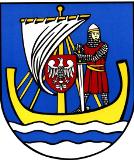                                                                       Pan/Pani                                                                     ………………………………Na podstawie art. 20 ust. 2 ustawy z dnia 8 marca 1990 roku 
o samorządzie gminnym /Dz. U. z 2001 r. Nr 142, poz. 1591 z późniejszymi zmianami/ zwołuję:XII sesję Rady Gminy Stegna na dzień 20 października 2011 r. o godz. 900 w                  Domu Ludowym w Rybinie.Proponowany porządek obrad: Otwarcie sesji i stwierdzenie prawomocności obrad.Wybór sekretarza obrad.Zatwierdzenie porządku obrad.Przyjęcie protokołu z poprzedniej sesji.Interpelacje i zapytania Radnych.Informacje Wójta o pracy w okresie między sesjami.Ocena przebiegu sezonu letniego 2011 oraz wnioski na następny sezon.Działalność jednostek OSP na terenie gminy.Sprawozdanie z funkcjonowania placówek oświatowych na terenie gminy ze szczególnym uwzględnieniem wyników egzaminów zewnętrznych. Informacja o złożonych oświadczeniach majątkowych Radnych Gminy Stegna i pracowników Urzędu Gminy za 2010 rok.Podjęcie uchwał w sprawie:zmian budżetu gminy Stegna na 2011 rok.wyboru ławnikówzgłoszenia przedstawiciela Gminy Stegna do prac w Powiatowej Radzie Zatrudnieniaprzystąpienia Gminy Stegna do Stowarzyszenia „Gdański Obszar Metropolitalny”określenia wysokości stawek podatku od nieruchomościokreślenia dziennych stawek opłaty targowej, sposobu jej poboru, inkasentów i określenia wysokości wynagrodzenia za inkaso zmiany Uchwały Rady Gminy Nr XLIII/446/10 z dnia 28 października 2010 r. w sprawie przyjęcia Gminnego Programu Profilaktyki i Rozwiązywania problemów Alkoholowych do realizacji na 2011 r., zmienionej uchwałą Nr IX/79/2011 z dnia 9 czerwca 2011r.zmiany Uchwały Nr XXXVIII/384/10 Rady Gminy Stegna z dnia 29 kwietnia 2010 r. w sprawie przystąpienia do sporządzenia miejscowego planu zagospodarowania przestrzennego dla części wsi Stegnawyrażenia zgody na wydzierżawienie dwóch miejsc postojowych na działce  Nr 558/9 przy ul. Kościuszki w Stegnie na okres 25 latwyrażenia zgody na dzierżawę nieruchomości na okres 10-ciu lat działki        Nr 455 położonej w miejscowości Stegnawyrażenia zgody na dzierżawę nieruchomości części działki Nr 165/2 położonej w miejscowości JantarOdpowiedzi na interpelacje i zapytania radnych.Wolne wnioski i informacjePrzewodnicząca Rady Gminy       (-) Dorota Chojna